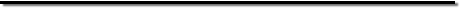 North Carolina Central University, Durham, North Carolina   February 2019- PresentDirector, External Affairs & Government RelationsServed as liaison for University and Government Affairs for University.   Represent the University for Community Affairs and Government Relations. Work closely with UNC system and state legislators in promoting and resolving legislative issues that impact the university.  Work cooperatively with City and County government leaders on community engagement and community initiatives. Serve as organizer and manage the University Board of Visitors.   Assist in coordination of special projects including University Special Programs, Student Engagement programs and other special events  that involved the community and student involvement.  Durham County Board of Commissioners, Chairman for 8 years			2004-2016Durham Public Schools Board of Education, Past Chairman			2000-2004Kappa Alpha Psi Fraternity, Chaplain 						2010-2012Kappas of Durham Foundation, President 					2008-2012Durham Martin Luther King, Jr. Celebration, Chairman				2007-2011